12 октября 2023										№ 526  О внесении изменений в постановление администрации поселка Березовка Березовского района Красноярского края от 17.04.2023 № 158 «Об утверждении Порядка принятия решений о признании безнадежной к взысканию задолженности в части сумм местных налогов, подлежащих зачислению в бюджет поселка Березовка»В соответствии со статьей 47.2, пунктом 3 статьи 59, пунктом 13 статьи 64 Бюджетного кодекса Российской Федерации, Федеральными законами от 26.10.2002 № 127-ФЗ «О несостоятельности (банкротстве)», от 06.10.2013 № 131-ФЗ «Об общих принципах организации местного самоуправления в Российской Федерации», Постановлением Правительства Российской Федерации от 06.05.2016 № 393 «Об общих требованиях к порядку принятия решений о признании безнадежной к взысканию задолженности по платежам в бюджеты бюджетной системы Российской Федерации», руководствуясь Уставом поселка Березовка Березовского района, ПОСТАНОВЛЯЮ:1. Изложить приложение №2 «Состав Комиссии по принятию решений о признании безнадежной к взысканию задолженности в части сумм местных налогов, подлежащих зачислению в бюджет поселка Березовка, в отношении которых администрация поселка Березовка осуществляет полномочия администратора доходов», в новой редакции согласно приложению.2. Контроль исполнения Постановления возложить на главного специалиста по финансово-экономическим вопросам администрации поселка Березовка.3. Настоящее Постановление вступает в силу со дня опубликования в газете «Пригород», подлежит размещению на официальном сайте (www.pgt-berezovka.ru).Исполняющий полномочия Главы поселка Березовка				 		    А.Н. СабуровСоставКомиссии по принятию решений о признании безнадежной к взысканию задолженности в части сумм местных налогов, подлежащих зачислению в бюджет поселка Березовка, в отношении которых администрация поселка Березовка осуществляет полномочия администратора доходов Сабуров Андрей Николаевич       - Исполняющий полномочия Главы поселка,                                                           председатель комиссииКовалева Марина Александровна - заместитель главы поселка по                                                            благоустройству, заместитель                                                           председатель Комиссии Мартыненко Оксана Владимировна - главный специалист по правовым                                                             вопросам, секретарь КомиссииЧлены Комиссии:Горшенина Елена Анатольевна       - главный специалист по                                                              финансово-экономическим вопросамЖукова Яна Сергеевна                     - ведущий специалист по земельным                                                             вопросам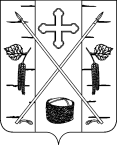 АДМИНИСТРАЦИЯ ПОСЕЛКА БЕРЕЗОВКАБЕРЕЗОВСКОГО РАЙОНА КРАСНОЯРСКОГО КРАЯПОСТАНОВЛЕНИЕп. БерезовкаПриложение к постановлению администрации поселка Березовка от 12.10.2023 №526